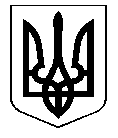 УКРАЇНАКОСТЯНТИНІВСЬКА МІСЬКА РАДАР І Ш Е Н Н Я26.11.2020 № 6/105-2090						м. КостянтинівкаКеруючись статтею 26, частинами 1-3 статті 59 Закону України від 21.05.1997 №280/97-ВР «Про місцеве самоврядування в Україні» (зі змінами), статтею 6 Цивільного кодексу України від 16.01.2003№435-IV (зі змінами), рішенням міської ради від 01.12.2005 № 4/32-676 «Про оренду землі під вбудованими приміщеннями», розглянувши звернення фізичних та юридичних осіб, міська радаВИРІШИЛА: 1. Надати в оренду частину земельної ділянки для обслуговування вбудованого приміщення строком на 10 років: 1.1. Дубовому Владиславу Вікторовичу, ідентиф. № ХХХХХ, Косухіну Костянтину Валентиновичу, ідентиф. №ХХХХХ площею  0,0006 га для обслуговування вбудовано-прибудованого приміщення закусочної на 35 посадочних місць, гральної зали, магазину «Чай», що розташоване по  пр. Ломоносова, 99.Ставку орендної плати встановити у розмірі 10% від нормативної грошової оцінки.1.2. Захарченку Михайлу Юрійовичу, ідентиф. №ХХХХХ площею 0,0020 га для обслуговування нежитлового вбудованого приміщення, що розташоване по                                 вул. Олекси Тихого, 260/3а.Ставку орендної плати встановити у розмірі 10% від нормативної грошової оцінки.1.3. Гореловій Оксані Миколаївні, ідентиф. №ХХХХХ площею 0,0031 га для обслуговування приміщення магазину, що розташоване по вул. Громова, 16/32.Ставку орендної плати встановити у розмірі 10% від нормативної грошової оцінки.1.4. Свиридовій Наталії Василівні, ідентиф. №ХХХХХ площею 0,0010 га для обслуговування нежилого вбудованого приміщення офісу, що розташоване по                            бул. Космонавтів, 14/46.Ставку орендної плати встановити у розмірі 5% від нормативної грошової оцінки.2. Поновити договір оренди землі на частину земельної ділянки під вбудованим приміщенням строком на 10 років:2.1. Договір оренди від 04.02.2011 № 436 з фізичною особою Єрьомченко Ганною Петрівною, ідентиф. №ХХХХХ, площею 0,0025 га для обслуговування приміщення промтоварного магазину, що розташоване по вул. Громова,4/76.Ставку орендної плати встановити у розмірі 10% від нормативної грошової оцінки.2.2. Договір оренди від 21.12.2015 № 751 з фізичною особою Мамедовою Іриною Іванівною, ідентиф. № ХХХХХ, площею 0,0046 га для обслуговування вбудованого приміщення магазину непродовольчих товарів, що розташоване по вул. Краснодарській,2/44.Ставку орендної плати встановити у розмірі 10% від нормативної грошової оцінки.3.  Розірвати договори оренди землі під вбудованими приміщеннями:3.1. Договір оренди від 11.05.2012 № 540 з фізичною особою Захарченком Юрієм Андрійовичем, ідентиф. № ХХХХХ на підставі набуття іншою особою права власності на нерухоме майно, розташоване по вул. Олекси Тихого, 260/3а.3.2. Договір оренди від 26.08.2010 № 386 з фізичною особою Гореловим Русланом Володимировичем, ідентиф. № ХХХХХ на підставі набуття іншою особою права власності на нерухоме майно, розташоване по бул. Космонавтів, 14/46.4. Зобов’язати фізичних та юридичних осіб, перерахованих у пунктах 1, 2 та 3 в двомісячний строк укласти  договори оренди та додаткові угоди до договорів оренди.	5. У випадку несвоєчасного виконання землекористувачами пункту 4 рішення відносно них вважається недійсним.	6. Організаційне виконання цього рішення покласти на начальника відділу регулювання земельних відносин Горбунова С.М.Контроль за виконанням рішення покласти на заступника міського голови Штагера Д.О. і постійні комісії міської ради з питань містобудування, житлово-комунального господарства, зв'язку та земельних ресурсів (Науменко) та з питань економічної політики, бюджету та фінансів, цін, питань приватизації (Резниченко).Міський голова		С.Д. ДавидовПро розірвання договорів оренди та надання в оренду земельних ділянок для обслуговування вбудованих приміщень 